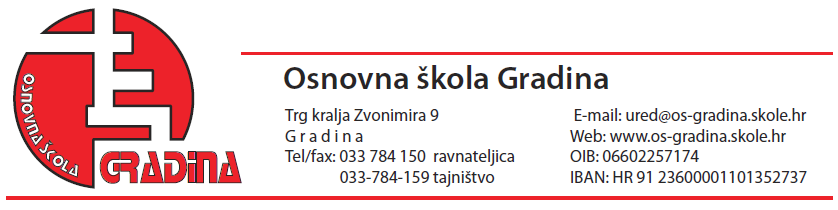 KLASA: 112-01/20-02/08URBROJ: 2189-20-01-20-1Gradina, 2. studenoga 2020.Na temelju članka 107. Zakona o odgoju i obrazovanju u osnovnoj i srednjoj školi (NN br. 87/08., 86/09., 92/10., 105/10., 90/11., 5/12., 16/12., 86/12., 126/12., 94/13., 152/14, 07/17, 68/18., 98/19.) Osnovna škola Gradina, Gradina raspisujeN A T J E Č A Jza prijem na pripravnički staž, putem mjere aktivne politike zapošljavanja čiji je nositelj Hrvatski zavod za zapošljavanje (HZZ) - ˝Stjecanje prvog radnog iskustva/pripravništva˝STRUČNI SURADNIK LOGOPED/LOGOPETKINJAna određeno, puno radno vrijeme (40 sati tjedno) – 1 pripravnikMjesto rada: Osnovna škola Gradina, Trg kralja Zvonimira 9, Gradina (poslovi se u pravilu obavljaju u                       sjedištu poslodavaca, a po potrebi i izvan sjedišta poslodavca)Uvjeti:- opći uvjet za zasnivanje radnog odnosa sukladno Zakonu o radu (˝Narodne novine˝ br. 93/14., 127/17., 98/19)  - posebni uvjeti: prema Zakonu o odgoju i obrazovanju u osnovnoj i srednjoj školi ˝Narodne novine˝ br. 87/08.,    86/09., 92/10., 105/10., 90/11., 5/12., 16/12., 86/12., 126/12., 94/13., 152/14, 07/17, 68/18., 98/19.) i Pravilniku o   odgovarajućoj vrsti obrazovanja učitelja i stručnih suradnika u osnovnoj školi (˝Narodne novine˝ br. 6/19., 75/20.)Uz pisanu prijavu obvezno je priložiti: životopisdiploma odnosno dokaz o stečenoj stručnoj spremi - preslikauvjerenje da nije pod istragom i da se protiv kandidata ne vodi kazneni postupak glede zapreka za zasnivanje radnog odnosa iz članka 106. Zakona o odgoju i obrazovanju u osnovnoj i srednjoj školi s naznakom roka izdavanja - ne starije od dana raspisivanja natječaja – preslika ili elektronički zapis potvrdu o podacima evidentiranim u matičnoj evidenciji HZMO - preslika ili elektronički zapis domovnica/dokaz o državljanstvu  - preslika ili elektronički zapis Rok za podnošenje prijava je osam (8) dana od dana objave natječaja na mrežnoj stranici i oglasnoj ploči Hrvatskog zavoda za zapošljavanje te mrežnoj stranici i oglasnoj ploči Osnovne škole Gradina, Gradina.Kandidati koji ostvaruju pravo prednosti pri zapošljavanju prema posebnim propisima dužni su u prijavi na natječaj pozvati se na to pravo i propis i priložiti sve dokaze propisane posebnim zakonom na koji se pozivaju a imaju prednost u odnosu na ostale kandidate samo pod jednakim uvjetima. Kandidati koji se pozivaju na pravo prednosti pri zapošljavanju sukladno članku 102. Zakona o hrvatskim braniteljima iz Domovinskog rata i članovima njihovih obitelji (˝Narodne novine˝ br. 121/17.) uz prijavu na natječaj dužni su priložiti sve dokaze o ispunjavanju traženih uvjeta iz natječaja kao i dokaze za ostvarivanje prava prednosti pri zapošljavanju. Popis dokaza za ostvarivanje prava prednosti pri zapošljavanju nalazi se na internetskoj stranici Ministarstva hrvatskih branitelja kojoj se može pristupiti putem poveznice:  https://branitelji.gov.hr/zaposljavanje-843/843Kandidati koji se pozivaju na prednost pri zapošljavanju u skladu s člankom 48.f Zakona o zaštiti vojnih i civilnih invalida rata (˝Narodne novine˝ br. 33/92., 57/92., 77/92., 27/93., 58/93., 2/94., 76/94., 108/95., 108/96., 82/01., 103/03., 148/13.) dužni su uz prijavu na natječaj osim dokaza o ispunjavanju traženih uvjeta priložiti i rješenje o priznatom statusu ili drugi odgovarajući dokument kojim dokazuju mogućnost ostvarivanja navedenog prava, izjavu da do sada nisu koristili pravo prednosti pri zapošljavanju po toj osnovi te dokaz o prestanku prethodnog radnog odnosa iz kojeg je vidljivo na koji je način prestao radni odnos kod posljednjeg poslodavca.Kandidati koji se pozivaju na prednost pri zapošljavanju u skladu s člankom 9. Zakona o profesionalnoj rehabilitaciji i zapošljavanju osoba s invaliditetom (˝Narodne novine˝ br. 157/13., 152/14., 39/18.) dužni su uz prijavu na natječaj osim dokaza o ispunjavanju traženih uvjeta, priložiti rješenje o utvrđenom invaliditetu odnosno drugu javnu ispravu o invaliditetu na temelju koje se osoba može upisati u očevidnik zaposlenih osoba s invaliditetom.Kandidati koji su pravodobno dostavili potpunu prijavu sa svim prilozima odnosno ispravama i ispunjavaju uvjete natječaja dužni su pristupiti procjeni, odnosno testiranju prema odredbama Pravilnika o načinu i postupku zapošljavanja u Osnovnoj školi Gradina objavljenog na mrežnoj stranici škole kojemu se može pristupiti putem poveznice: http://os-gradina.skole.hr/skola/akti_kole    Kandidati su dužni u prijavi na natječaj navesti e-mail adresu na koju će mu biti dostavljena obavijest o datumu i vremenu procjene odnosno testiranja.Smatra se da je kandidat prijavom na natječaj dao privolu za obradu osobnih podataka navedenih u svim dostavljenim prilozima odnosno ispravama za potrebe provedbe natječajnog postupka.Na natječaj se mogu javiti osobe oba spola.Nepravodobne i nepotpune prijave neće se razmatrati. Nepotpunom prijavom smatra se prijava koja nema priložene dokumente koji su navedeni u natječaju.  Izabrani kandidat dužan je prilikom sklapanja ugovora o radu priložiti izvornike ili ovjerene preslike dokumenata koji su navedeni u natječaju. Navedeno zapošljavanje provodi se putem mjere Hrvatskog zavoda za zapošljavanje – potpora za zapošljavanje za stjecanje prvog radnog iskustva/pripravništvo, te se ugovor o radu sklapa na određeno vrijeme zbog obavljanja pripravničkog staža u trajanju od jedne godine. Kandidat se može zaposliti putem navedene mjere ako ima odgovarajući stupanj obrazovanja i struku predviđenu za obavljanje poslova radnog mjesta, a koja je nezaposlena osoba prijavljena u evidenciji Hrvatskog zavoda za zapošljavanje, bez staža osiguranja na traženom radnom mjestu stručnog suradnika, uz uvjet da Osnovna škola Gradina ishodi za nju pozitivnu ocjenu HZZ-a.Prijave s dokumentacijom o dokazivanju uvjeta dostavljaju se poštom na adresu škole: Osnovna škola Gradina, Gradina, Trg kralja Zvonimira 9,  33 410 Suhopolje, uz naznaku  ˝za natječaj˝.O rezultatima izbora kandidati će biti obaviješteni u zakonskom roku putem obavijesti na mrežnoj stranici škole kojoj se može pristupiti putem poveznice: http://os-gradina.skole.hr/natje_aj                                                                                                                                                      Ravnateljica škole									         Ivana Kovač, mag.prim.educ. 